Government 1415 Study GuideWhat five things make a country a country?What are the class definitions for: Sovereignty, Liberties, Political, Authoritarian, Citizen, Representative.What are the four roles of government?Which types of government are authoritarian?Which types of government are representative?What is a democracy, dictatorship, oligarchy, theocracy, absolute monarchy, constitutional monarchy, symbolic monarchy?What kinds of democracies are there?What type of governments do the United States, Germany from 1933-1945, China, Jordan, Great Britain (before the 1700s and now), Saudi Arabia, and Iran have?Voting on a law is what type of democracy?A leader in a parliamentary democracy is called what?How can democracies vary?What is usually true about liberties in a dictatorship or oligarchy?What is often true about people who protest against dictatorships and oligarchies?Can people be OK with having a dictatorship or oligarchy in control of their government?Can dictatorships and oligarchies lie about their type of government?What type of government replaced many monarchies in the 1800s?What are some features of a theocracy?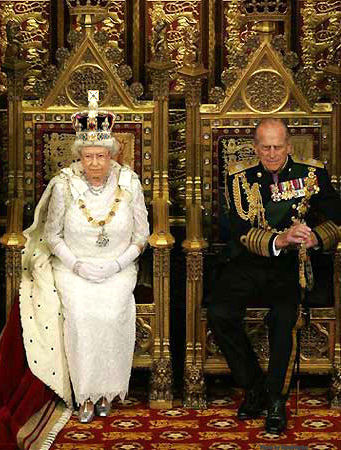 